Возрастные особенности детей позволяют усложнить материал. В этом  возрасте появляется возможность выполнить более сложные по координации движения, возрастает способность передачи более тонких особенностей и деталей образа, возрастает способность более тонко чувствовать музыкальные произведения, средства музыкальной выразительности и передачи их в движении. Психологические особенности позволяют ребенку лучше координировать свои действия с партнером, у детей возрастает способность к сочинению, фантазии, комбинации различных движений. Поэтому основным направлением в работе с детьми старшего возраста становится взаимодействие нескольких персонажей, комбинации нескольких движений и перестроений.	Задачей педагога является формирование способов отношений с несколькими персонажами, развитие умений понимать их, передавать один и тот же образ в разных настроениях, в разном характере, формировать способы комбинации различных танцевальных движений и перестроений.	Детям предлагаются более сложные композиции, яркие, контрастные музыкальные произведения для восприятия и передачи музыкального образа, предлагаются более сложные схемы перестроений, комбинации танцевальных движений.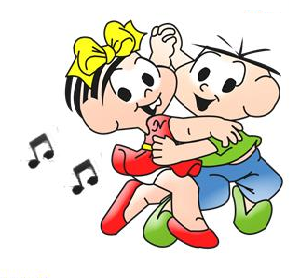 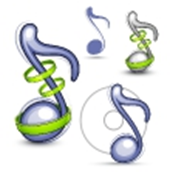 Перспективное планирование.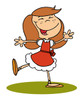 «Полька» (ст.гр.)(«Парная пляска» чешская народная мелодия)	Проигрыш:	Дети стоят парами по кругу.	А – двигаются парами поскоками по кругу	Б – выполняют 3 хлопка в ладоши и ставят руки на пояс    – 3 притопа и ставят руки на пояс	А2 – выполняют парами боковой галоп по кругу	Б2 – стоя лицом друг к другу выполняют скользящие хлопки («тарелочки»)	А3 – двигаются парами поскоками по кругу	Б3 – кружение на шаге «лодочкой»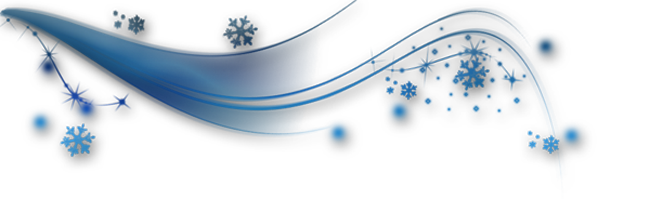 «Танец Снежинок»(«Спасибо за день, спасибо за ночь» Боярский  - ремикс минус)Проигрыш: Девочки с мешуринками в руках выбегают и парами образуют круг(рис.1)				        Держась плечом к плечу бегут на носочках по кугу. 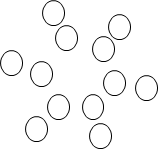 								рис.1Останавливаются и поворачиваются лицом друг к другу.I частьНа счет: 1,2,3,4 – делают махи двумя руками вверх-вниз				5,6,7,8 – делают махи вверху двумя руками влево-вправо		 1,2,3,4 – делают махи двумя руками вверх-вниз	 5,6,7,8 – делают махи внизу двумя руками влево-вправо.II часть	На счет: 1,2,3,4 –  все девочки меняются местами	(рис.2)		       2                                      	 5,6,7,8 – спиной возвращаются на свои исходные места     раза   	рис.2	Припев:1,2,3,4 – махи руками (одновременно пр.рука – вперед, лев. – назад 	и наоборот)		5,6,7,8 – кружатся вокруг себя держа руки вверху		1,2,3,4  	перестраиваются в один общий круг		5,6,7,8  	и бегут легким бегом по кругу.Заключение: 1,2,3,4 – медленно собираются в центр круга при этом медленно поднимая				руки вверх			5,6,7,8 – кружатся вокруг себя			1,2,3,4 – медленно присаживаются на корточки при этом опуская руки			5,6,7,8 – сидят и просто дослушивают конец фразы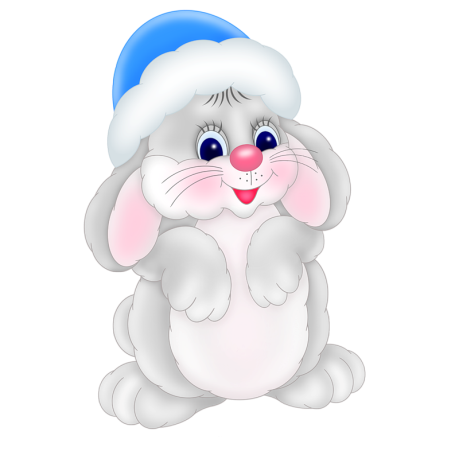 «Танец лесных жителей»(сокращ. «В лесу родилась елочка» Балаган Лимитед)Проигрыш:	Мальчики выбегают. Встают в 2 шеренги:		Кладут кисти рук друг на друга ладонями вниз (перед собой)На слова «Ля-ля-ля»	Делают вид, что поют, Проигрыш (продолжение)	Выполняют пружинку на каждую сильную долю				 (руки сложены)1 куплет:В лесу родилась елочка	Одновременное выставление правой ноги на пятку и поднятие 	правой руки по диагонали вверхВ лесу она росла	Одновременное выставление левой ноги на пятку и поднятие 	левой руки по диагонали вверхЗимой и летом стройная   2	Один оборот вокруг себя на шаге           2Зеленая была                      раза	Выполняют «Твист» с приседанием     раза2 куплет:Метель ей пела песенку:	Руки складывают в замок и делают 2 удара по пр., затем лев.плечу«Спи, елочка, бай, бай»	Руки в замочке выполняем 2 удара по пр., затем по лев.коленкамМороз снежком укутывал   2	Один оборот вокруг себя на шаге           2«Смотри не замерзай»         р	Выполняют «Твист» с приседанием     разаПроигрыш:	Дети образуют круг, держась за руки, бегут по кругу сза хлёстом ног назад (1 раз), затем «цепочкой» убегают на свои места, последний ребенок свободной рукой машет зрителям.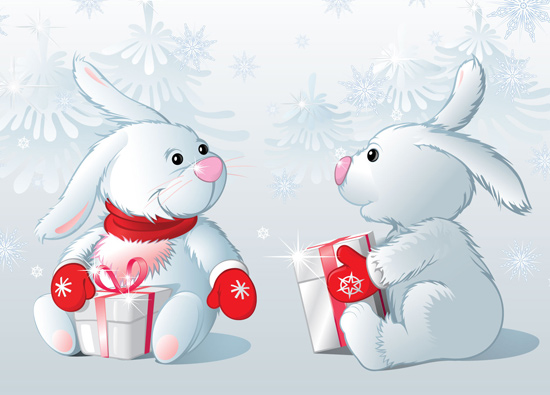 «Танец с лентами»(«Танец с игрушками» муз.Н. Вересокина, сл. М. Рожковой)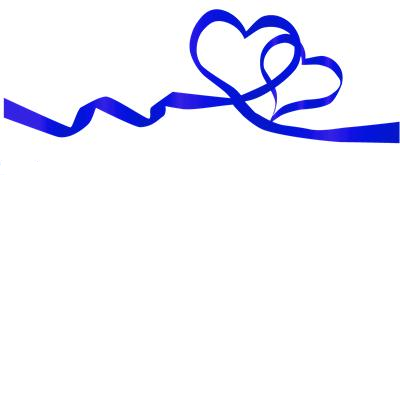 1 куплет:В руки ленточки мы взяли			бегут по кругу друг за другом, руки разведены в На носочках  побежали.			стороныТанец с лентами для мамыОн красивый самый, самый. А теперь   остановились,			руки поднимают вверх и выполняют наклоны Ленты в небо устремились.			влево-вправоВправо-раз, влево-раз,Наших ручек перепляс. Проигрыш:			легким бегом встают в шахматном порядке3 куплет:Вьются ленточки, как змейки,		поочередные махи руками вперед-назадИ поймать ты их сумей-ка.Словно праздничный салют,		резко поднимают руки вверхЯрко в небе расцветут.			медленно опускают руки внизНа носочках покружились,			кружатся вокруг себя, руки в стороныЛенты тоже порезвились,Лента вверх, лента вниз			резко поднимают руки вверх, опускают внизИ потом остановись.Проигрыш:					резко поднимают руки вверх, опускают вниз5 куплет:Лёгкое движенье рук			вращение правой прямой рукой сбоку Получился справа круг,Слева тоже закружился,			вращение левой прямой рукой сбокуБудто обруч появился.Чтобы мамам поклониться			пружинкаНужно нам остановитьсяВправо шаг, влево шаг,			приставной шаг вправо, затем влевоРеверанс исполним так.			«реверанс»Поцелуй воздушный шлём,			подносят правую, затем левую руку к губамПоздравляем с женским днём.			медленно разводят руки вперед и в стороны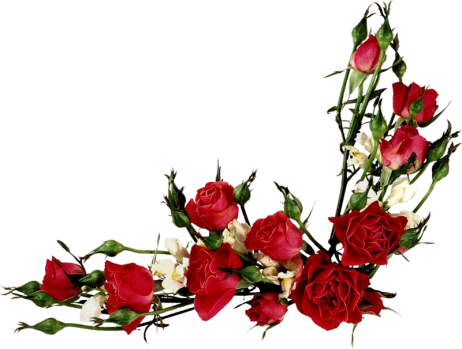 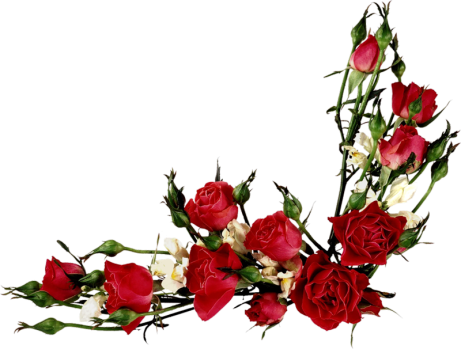 «Общая пляска»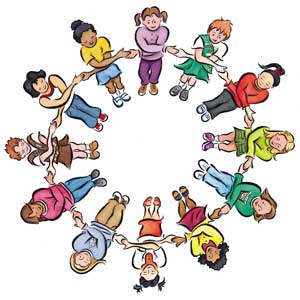 («Полька» И.Штраус)Стоят парами по кругу.		- мальчики - девочки	А – пары двигаются поскоками по кругу	Б – на шаге кружатся «лодочкой»А1 – двигаются боковым галопом (руки «лодочкой») по кругуБ1 – 2 хлопка в ладошки, 2 хлопка дружочку ( повторяется )А2 – пары двигаются поскоками по кругуБ2 – соединяют правые ладошки и выполняют поскоки вокруг себя«Праздничный салют»(сокр. Марш «Триумф победителей» (композитор неизвестен))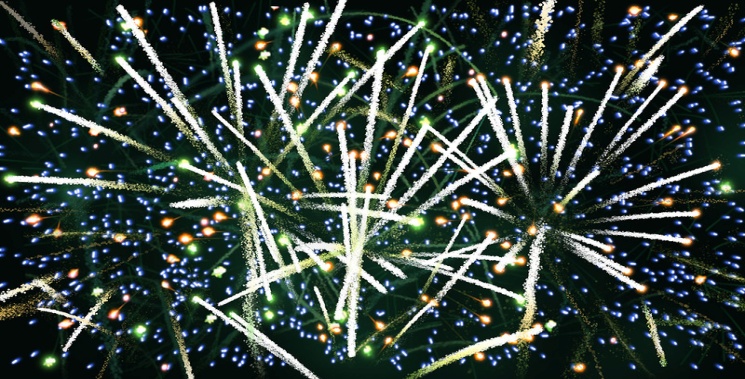 	Вступление:		 дети стоят в кругу с лентами в руках	1 часть:		маршируют по кругу, в конце останавливаются, 				поворачиваясь лицом в круг	2 часть:повторяется 2 раза	на счет 1 – 4		маршируют в центр круга	5 – 8		резко поднимают руки вверх со словами: «Ура»! «Ура»!	1 – 4				отходят назад	5 – 8				резко поднимают руки вверх со словами: «Ура»! «Ура»!	3 часть:		маршируют врассыпную по залу, в конце части 			возвращаются в круг	повтор2 части:	повторяется 2 раза	на счет 1 – 4		маршируют в центр круга	              5 – 8		резко поднимают руки вверх со словами: «Ура»! «Ура»!	       1 – 4				отходят назад	       5 – 8				со словом «Ура!»машут лентами вверху«Хорошее настроение»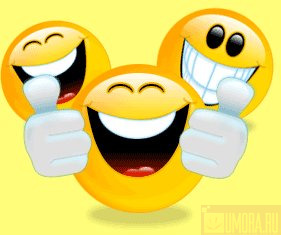 («Волшебники двора»)Вступление:	выбегают  врассыпную  парами и машут ладошками; к конце останавливаются и ставят руки на пояс.д    м	                            д    м    		д 	м1куплет:Мы что-то потеряли	приставной шаг с «пружинкой» вправо, поднять и опустить плечи (счет 1-2); на приставном  шаге повернуться на 90 %, т.е встать левым боком к зрителям (3-4);И долго его искали	3 прыжками вернуться в И.П. лицом к зрителям; левая рука описывает  дугу над головой;И небо было хмурым	шаг правой ногой вперед, левая сзади на носок, руки вверх в стороны  (1-2); притоп (3-4)И дождик моросил	отбежать на носочках назад, взмахивая кистями и опуская руки (1-2-3-4)Под лепестком ромашки	приставной шаг с «пружинкой» влево, поднять и опустить плечи;  на приставном шаге  повернуться на 90 % - встать правым боком к зрителям.У месяца в кармашке	3 прыжками на носках вернуться в И.П.; правой рукой описать дугу над головой;Нигде пропажи нашей	шаг правой ногой  вперед, руки вверх в стороны;   притоп.Никто не находил	отбежать на носочках назад, указательным пальцем левой руки качать  вправо-влево.Припев:Хорошее настроение,	кружатся подскоками «лодочкой» со своей парой Сплошное невезениеКогда однажды утром 	наклонившись вперед лицом к своей паре, похлопывают другЕго ты не найдешь	друга прямыми руками по бокам, кивают головой;Хорошее настроение – 	кружатся подскоками «лодочкой» со своей паройНемножко вдохновенияИ ты уже с друзьями 	руки согнуты в локтях и хлопают по ладошкам друг друга; Танцуешь и поешь!		кивают головой
Проигрыш:	двигаются поскоками  парами по кругу, взявшись за руки; в конце останавливаются лицом друг к другу
2 куплет:Откуда оно берется		приставной  шаг вправо и отвернуться друг от друга; (см.1 к.)Где прячется и смеется	прыжками вернуться в и.п.; левой рукой описать  дугу над головойИ в солнечные сети 	«вертушка» вправо-влевоТы зря его ловилИзвестно всем на свете		приставной шаг влево и отвернуться друг от друга;Оно в твоей конфете,		прыжками повернуться друг к другу.; правой рукой – дугаКоторую ты с другом	мальчики протягивают  девочкам обе рукиСегодня разделил!		девочки опускают ладошки на руки мальчиков с «пружинкой»;Припев: 		движения повторяютсяПрипев (повтор):	мальчики хлопают; девочки поскоками вправо по кругу и возвращаются к своему партнеру; Девочки- хлопки; мальчики влево поскоками по кругу и возвращаются к своей девочке;Проигрыш:1 часть:	идут парами «на зрителей»,  остановка – «твист» (повторить 4р.)2 часть:	отходят парами спиной, одновременно хлопая в ладоши над головойПрипев:	Движения повторяютсяЗаключение:	Лицом к зрителям; руки в стороны вверх и машут ладошками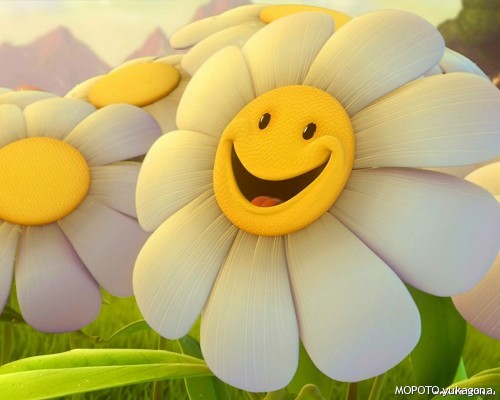 МесяцРепертуарНазвание танцевальной композицииПримечанияСентябрь Октябрь«Парная пляска» чешская народная мелодия«Полька»общий танецНоябрьДекабрь«Спасибо за день» Боярский  (remix,минус)«В лесу родилась елочка» Балаган Лимитед (сокращ.)«Танец Снежинок»«Танец лесных жителей»(девочки)(мальчики)Январь Февраль«Танец с игрушками» муз. Н.Вересокина, сл. М. Рожковой«Полька» И.Штраус«Танец с лентами»«Пляска»(девочки)общий танецМарт АпрельМарш «Триумф победителей» (композитор неизвестен)«Хорошее настроение»«Волшебники двора»«Праздничный салют»«Хорошее настроение»			общий танецобщий танецМайПовторениеразученных танцев